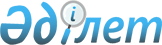 Меңдіқара ауданы әкімдігінің 2015 жылғы 26 ақпандағы № 52 "Меңдіқара ауданының аумағында үгіттік баспа материалдарын орналастыру үшін орындарды белгілеу туралы" қаулысына өзгеріс енгізу туралыҚостанай облысы Меңдіқара ауданы әкімдігінің 2024 жылғы 5 маусымдағы № 78 қаулысы. Қостанай облысының Әділет департаментінде 2024 жылғы 7 маусымда № 10229-10 болып тіркелді
      Қостанай облысы Меңдіқара ауданының әкімдігі ҚАУЛЫ ЕТЕДІ:
      1. Қостанай облысы Меңдіқара ауданының әкімдігінің "Меңдіқара ауданының аумағында үгіттік баспа материалдарын орналастыру үшін орындарды белгілеу туралы" 2015 жылғы 26 ақпандағы № 52 (нормативтік құқықтық актілерді мемлекеттік тіркеу тізілімінде № 5429 болып тіркелген) қаулысына келесі өзгеріс енгізілсін:
      көрсетілген қаулының қосымшасы осы қаулының қосымшасына сәйкес жаңа редакцияда жазылсын.
      2. "Меңдіқара ауданы әкімінің аппараты" мемлекеттік мекемесі Қазақстан Республикасының заңнамасында белгіленген тәртіпте:
      1) осы қаулының аумақтық әділет органында мемлекеттік тіркелуін;
      2) осы қаулы оны ресми жарияланғаннан кейін Қостанай облысы Меңдіқара ауданы әкімдігінің интернет-ресурсында орналастырылуын қамтамасыз етсін.
      3. Осы қаулының орындалуын бақылау Меңдіқара ауданы әкімі аппаратының басшысына жүктелсін.
      4. Осы қаулы оның алғашқы ресми жарияланған күнінен кейін күнтізбелік он күн өткен соң қолданысқа енгізіледі.
       "Келісілді"
      Меңдіқара аудандық аумақтық
      сайлау комиссиясы Барлық кандидаттар үшін үгіттік баспа материалдарын орналастыру үшін орындар
					© 2012. Қазақстан Республикасы Әділет министрлігінің «Қазақстан Республикасының Заңнама және құқықтық ақпарат институты» ШЖҚ РМК
				
      Меңдіқара ауданының әкімі 

Г. Бекбаев
Меңдіқара ауданы әкімдігінің2024 жылғы 5 маусымдағы№ 78 қаулысынақосымшаМендіқара ауданы әкімдігінің2015 жылғы 26 ақпандағы№ 52 қаулысынақосымша
№
Елді мекеннің атауы
Үгіттік баспа материалдарын орналастыру үшін орындар
1
Ақсуат ауылы
Ақсуат көшесі, 39, Қостанай облысы әкімдігі білім басқармасының "Меңдіқара ауданы білім бөлімі" мемлекеттік мекемесі құрылысының сол жағында
2
Алешинка ауылы
Школьная көшесі, 3, Қостанай облысы әкімдігі білім басқармасының "Меңдіқара ауданы білім бөлімінің Алешин негізгі орта мектебі" коммуналдық мемлекеттік мекемесі құрылысының оң жағында
3
Алқау ауылы
Центральная көшесі, 12 А, Қостанай облысы әкімдігі білім басқармасының "Меңдіқара ауданы білім бөлімі" мемлекеттік мекемесі құрылысының оң жағында
4
Архиповка ауылы
Ленин көшесі, 30 К, Қостанай облысы әкімдігі білім басқармасының "Меңдіқара ауданы білім бөлімінің Архипов жалпы білім беретін мектебі" коммуналдық мемлекеттік мекемесі құрылысының сол жағында
5
Байғожа ауылы
Құрманғазы көшесі, 3 үйінің оң жағында
6
Балықты ауылы
Ардагер 2 көшесі, 2 үйінің сол жағында
7
Борки ауылы
Молодежная көшесі, 1, Қостанай облысы әкімдігі білім басқармасының "Меңдіқара ауданы білім бөлімінің Борков негізгі орта мектебі" коммуналдық мемлекеттік мекемесі құрылысының оң жағында
8
Боровское ауылы
Жеңіс көшесі, орталық базарға кіреберістің оң жағында;
Летунов көшесі, 1 ғимаратының сол жағында;
Алтынсарин көшесі, 45 Қостанай облысы әкімдігі денсаулық сақтау басқармасының "Меңдіқара аудандық ауруханасы" коммуналдық мемлекеттік кәсіпорны ғимаратының оң жағында;
Абай көшесі, 33 үйінің оң жағында;
Абай көшесі, 176 үйінің сол жағында;
Кәләм Байназаров атындағы көшесі, 217 үйінің сол жағында
9
Буденновка ауылы
Советская көшесі, 11/1, "Меңдіқара ауданы Буденный ауылдық округі әкімінің аппараты" мемлекеттік мекемесі ғимаратының оң жағында
10
Введенка ауылы
Школьная көшесі, 3, Қостанай облысы әкімдігі білім басқармасының "Меңдіқара ауданы білім бөлімінің Введен жалпы білім беретін мектебі" коммуналдық мемлекеттік мекемесі құрылысының оң жағында
11
Долбушка ауылы
Школьная көшесі, 1, Қостанай облысы әкімдігі білім басқармасының "Меңдіқара ауданы білім бөлімі" мемлекеттік мекемесі құрылысының сол жағында
12
Загаринка ауылы
Дружба көшесі, 16, Қостанай облысы әкімдігі білім басқармасының "Меңдіқара ауданы білім бөлімінің Загарин бастауыш мектебі" коммуналдық мемлекеттік мекемесінің оң жағында
13
Ивановка ауылы
Центральная көшесі, 3/1, Қостанай облысы әкімдігі білім басқармасының "Меңдіқара ауданы білім бөлімінің Ивановка бастауыш мектебі" коммуналдық мемлекеттік мекемесі құрылысының оң жағында
14
Каменскуральское ауылы
Школьная көшесі, 18, Қостанай облысы әкімдігі білім басқармасының "Меңдіқара ауданы білім бөлімінің Каменскорал жалпы білім беретін мектебі" коммуналдық мемлекеттік мекемесі құрылысының оң жағында
15
Қасқат ауылы
Школьная көшесі, 39, Қостанай облысы әкімдігі білім басқармасының "Меңдіқара ауданы білім бөлімінің Ломоносов жалпы білім беретін мектебі" коммуналдық мемлекеттік мекемесі құрылысының сол жағында
16
Көктерек ауылы
А. Дощанов көшесі, 2, Қостанай облысы әкімдігі білім басқармасының "Меңдіқара ауданы білім бөлімінің Көктерек негізгі орта мектебі" коммуналдық мемлекеттік мекемесі құрылысының оң жағында
17
Красная Пресня ауылы
Гагарина көшесі, 16, Қостанай облысы әкімдігі білім басқармасының "Меңдіқара ауданы білім бөлімінің Краснопреснен жалпы білім беретін мектебі" коммуналдық мемлекеттік мекемесі құрылысының сол жағында
18
Құлшықай ауылы
С. Сейфуллин көшесі, 8, Қостанай облысы әкімдігі білім басқармасының "Меңдіқара ауданы білім бөлімінің Жарсуат бастауыш мектебі" коммуналдық мемлекеттік мекемесі ғимаратының оң жағында
19
Қызылту ауылы
Алтынсарин көшесі, 9/2, Қостанай облысы әкімдігі білім басқармасының "Меңдіқара ауданы білім бөлімінің Қызылту бастауыш мектебі" коммуналдық мемлекеттік мекемесі құрылысының сол жағында
20
Лесное ауылы
Дружба көшесі, 15, Қостанай облысы әкімдігі білім басқармасының "Меңдіқара ауданы білім бөлімінің Лесной негізгі орта мектебі" коммуналдық мемлекеттік мекемесі құрылысының оң жағында
21
Лоба ауылы
М. Қозыбаев көшесі, 16 ғимаратының оң жағында
22
Михайловка ауылы
Ленин көшесі, 85 А, "Меңдіқара ауданының Михайлов ауылдық округі әкімінің аппараты" мемлекеттік мекемесі ғимаратының оң жағында
23
Молодежное ауылы
Ленин көшесі, 7, "Меңдіқара ауданының Алешин ауылдық округі әкімінің аппараты" мемлекеттік мекемесі ғимаратының сол жағында
24
Молодежное ауылы
Мұса-Қажы көшесі, 13 құрылысының сол жағында
25
Первомайское ауылы
Советская көшесі, 1, "Меңдіқара ауданы Первомай ауылдық округі әкімінің аппараты" мемлекеттік мекемесі ғимаратының оң жағында
26
Степановка ауылы
Школьная көшесі, 54 А, Қостанай облысы әкімдігі білім басқармасының "Меңдіқара ауданы білім бөлімінің Степанов жалпы білім беретін мектебі" коммуналдық мемлекеттік мекемесі құрылысының сол жағында
27
Теңіз ауылы
М. Қозыбаев көшесі, 12, "Меңдіқара ауданы Теңіз ауылының әкімінің аппараты" мемлекеттік мекемесі ғимаратының оң жағында
28
Төлеңгіт ауылы
Алтынсарин көшесі, 1, үйінің сол жағында
29
Ұзынағаш ауылы
Б. Момышұлы атындағы көшесі, 7, "Меңдіқара ауданы Қарақоға ауылдық округі әкімінің аппараты" мемлекеттік мекемесі ғимаратының сол жағында
30
Харьковское ауылы
Центральная көшесі, 28, "Меңдіқара ауданының Соснов ауылдық округі әкімінің аппараты" мемлекеттік мекемесі ғимаратының оң жағында
31
Чернышевка ауылы
Школьная көшесі, 36 үйінің сол жағында;
Березовая көшесі, 22 үйінің сол жағында
32
Шиелі ауылы
Қ. Абдуллин көшесі, 11, Қостанай облысы әкімдігі білім басқармасының "Меңдіқара ауданы білім бөлімі" мемлекеттік мекемесі құрылысының оң жағында